V ý r o č n í    z p r á v a   z a   r o k   2 0 2 2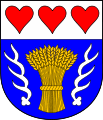 o poskytování informací dle zákona č. 106/1999 Sb.,o svobodném přístupu k informacím V souladu s ustanovením § 18 odst. 1 shora uvedeného zákona ve znění pozdějších předpisů, zveřejňuje Obec Bělá u Jevíčka jako povinný subjekt výroční zprávu o své činnosti v oblasti poskytování informací podle shora uvedeného zákona z období od 01.01.2022 do 31.12.2022. a.1)   Počet podaných žádostí o informace:         V roce 2022 bylo podáno šest žádosti o informace.a.2)   Počet vydaných rozhodnutí o odmítnutí žádosti:         V roce 2022 nebylo vydáno žádné rozhodnutí o odmítnutí žádosti. a.3)   Počet založených žádostí ad acta:         V roce 2022 byly založeny ad acta tři žádosti.b)      Počet podaných odvolání proti rozhodnutí o odmítnutí žádosti:          V roce 2022 nebylo podáno žádné odvolání. c.1)  Opis podstatných částí každého rozsudku soudu ve věci přezkoumání zákonnosti         rozhodnutí o odmítnutí žádosti:         Obec Bělá u Jevíčka nevedla v roce 2022 žádný soudní spor o poskytnutí informace.c.2)  Přehled všech výdajů, vynaložených v souvislosti se soudními řízeními ve věci        přezkoumání zákonnosti odmítnutí žádosti:        Obci Bělá u Jevíčka nevznikly v roce 2022 v souvislosti se soudními řízeními ve věci        poskytnutí informace žádné výdaje.d)    Výskyt poskytnutých výhradních licencí:        V roce 2022 nebyla poskytnuta žádná výhradní licence.e)     Počet stížností podaných podle § 16a:        V roce 2022 nebyla podána žádná stížnost podle § 16a zákona.f)     Další informace vztahující se k uplatnění tohoto zákona:        Další informace v roce 2022 nebyly požadovány.Komentář:a.3)  Žádosti Ixxxxx Txxxxx – na doporučení MV založeny ad acta bez dalšího řešení.Zpracoval: Petr Nárožný v. r. – starosta obceTato výroční zpráva byla projednána na 4. zasedání Zastupitelstva obce Bělá u Jevíčka dne 27.2.2023 Usnesením č. 4 a zveřejněna na úřední desce od 28.2.2023 do 16.3.2023.